                        1st Quarter Report - First Quarter (May-July)         Date: ____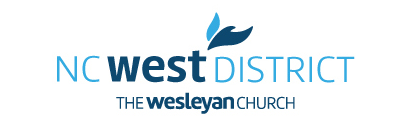 Due Aug. 15th    General Information	Focused Initiatives	Personal Needs & AccountabilityWhat are you reading/practicing to assist in personal spiritual growth? : Attendance NumbersAttendance NumbersPastoral CarePastoral CareFinancial AccountabilityFinancial AccountabilityFinancial AccountabilitySS / Discipleship / Small Groups / Life Groups / etc.Home VisitsAre you a storehouse tither?YesNoAM WorshipHospital VisitsIs church current with your salary & benefits?YesNoPM WorshipOther:Other:Is church current with all financial obligations in their name?YesNoMidweekOther:Other:Is the church current with budget payments?YesNoIf any obligations are not met, please include a note to explain:If any obligations are not met, please include a note to explain:If any obligations are not met, please include a note to explain:If any obligations are not met, please include a note to explain:If any obligations are not met, please include a note to explain:If any obligations are not met, please include a note to explain:If any obligations are not met, please include a note to explain:MultiplicationMultiplicationDo you have a process to disciple / mentor new believers? Please explain:Do you have a process to disciple / mentor new believers? Please explain:What are some specific ways that you / your church are working to emphasize discipleship / the need for members to multiply & reproduce as they follow Christ?	What are some specific ways that you / your church are working to emphasize discipleship / the need for members to multiply & reproduce as they follow Christ?	MobilizationMobilizationHow are you raising up and developing new Kingdom workers?How are you raising up and developing new Kingdom workers?When did you last preach a specific message about the calling to serve and emphasized a call to full time Christian service?When did you last preach a specific message about the calling to serve and emphasized a call to full time Christian service?Are there people in your church who may be sensing a greater call to service?  How are you helping them follow this call?Are there people in your church who may be sensing a greater call to service?  How are you helping them follow this call?MissionMissionIs there an area in your community that is not being reached with the Gospel?  Is there an area in your community that is not being reached with the Gospel?  Is there a particular group of people who would benefit from the transforming presence of believers connecting with them? (i.e. Hospice  volunteers, support for those in foster parenting, the bereaved, etc) Is there a particular group of people who would benefit from the transforming presence of believers connecting with them? (i.e. Hospice  volunteers, support for those in foster parenting, the bereaved, etc) How could you challenge your people to reach such an area or group?How could you challenge your people to reach such an area or group?How can we best support you in prayer? : 